РЕШЕНИЕОдиннадцатая сессия Совета депутатов четвертого созыва29.11.2019 г.	                                      с. Козуль                            № 11- 3О внесении изменений в решение сессии Советадепутатов от  « 02» ноября  2017 г. № 34 – 4  «О земельном налоге на территории муниципального образования“ Козульского сельское поселение”В соответствии с пунктом 4 статьи 12, статьями 387, 394, 397 Налогового кодекса Российской Федерации (далее – Кодекс), подпунктом 2 пункта 1 статьи 14 Федерального закона от 6 октября 2003 года № 131-ФЗ «Об общих принципах организации местного самоуправления в Российской Федерации», Федеральным законом от 29 сентября 2019 года № 325-ФЗ «О внесении изменений в части первую и вторую Налогового кодекса Российской Федерации», Федеральным законом от 15 апреля 2019 года № 63-ФЗ «О внесении изменений в часть вторую Налогового кодекса Российской Федерации и статью 9 Федерального закона “О внесении изменений в части первую и вторую Налогового кодекса Российской Федерации и отдельные законодательные акты Российской Федерации о налогах и сборах”, руководствуясь Уставом муниципального образования «Козульское сельское поселение», сельский Совет депутатов Козульского сельского поселенияРЕШИЛ:  1. Внести в решение Совета депутатов от 02.11.2017 г. № 34-4 следующие изменения:1) абзац 4 подпункта 1 пункта 2 Решения изложить в следующей редакции:«занятых  жилищным фондом  и  объектами инженерной инфраструктуры жилищно-коммунального комплекса (за исключением доли в праве на земельный участок, приходящейся на объект, не относящийся к жилищному фонду и к объектам инженерной инфраструктуры жилищно-коммунального комплекса) или приобретенных (предоставленных) для жилищного строительства (за исключением земельных участков, приобретенных (предоставленных) для индивидуального жилищного строительства, используемых в предпринимательской деятельности)»;2) абзац 5 подпункта 1 пункта 2 Решения изложить в следующей редакции:«не используемых в предпринимательской деятельности, приобретенных (предоставленных) для ведения личного подсобного хозяйства, садоводства или огородничества, а также земельных участков общего назначения, предусмотренных Федеральным законом от 29 июля 2017 года N 217-ФЗ "О ведении гражданами садоводства и огородничества для собственных нужд и о внесении изменений в отдельные законодательные акты Российской Федерации";»;3) пункт 4 изложить в следующей редакции:«4. Авансовые платежи по налогу по итогам отчетных периодов уплачиваются налогоплательщиками-организациями не позднее последнего числа месяца, следующего за истекшим отчетным периодом.»;4) дополнить пунктом 5 следующего содержания:«5. Налог, подлежащий уплате по итогам налогового периода, уплачивается налогоплательщиками-организациями в срок не позднее                       1 февраля года, следующего за истекшим налоговым периодом.»;5) дополнить пунктом 6 следующего содержания:«6. Налогоплательщики-физические лица уплачивают налог в срок, установленный пунктом 1 статьи 397 Кодекса.»;6) пункт 5 считать соответственно пунктом 7;7) пункт 6 считать соответственно пунктом 8.2. Настоящее Решение вступает в силу не ранее чем по истечении одного месяца со дня его официального опубликования и не ранее 1-го числа очередного налогового периода по налогу.3. Подпункты 3 и 4 пункта 1 настоящего Решения действуют по 31 декабря 2020 года включительно.Глава Козульского сельского поселения                             А.М. ЯбыевРоссийская ФедерацияРеспублика Алтай Усть-Канский районСовет депутатов Козульского сельского поселения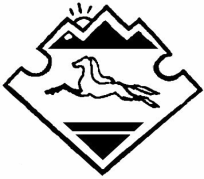 Россия ФедерациязыАлтай РеспубликанынКан-Оозы аймагындагыКозул  jурт jеезенин депутаттарынын Соведи 